Задание по математике ТСХ 202 ноября 2021Решить задачи 18(7) и 19(7)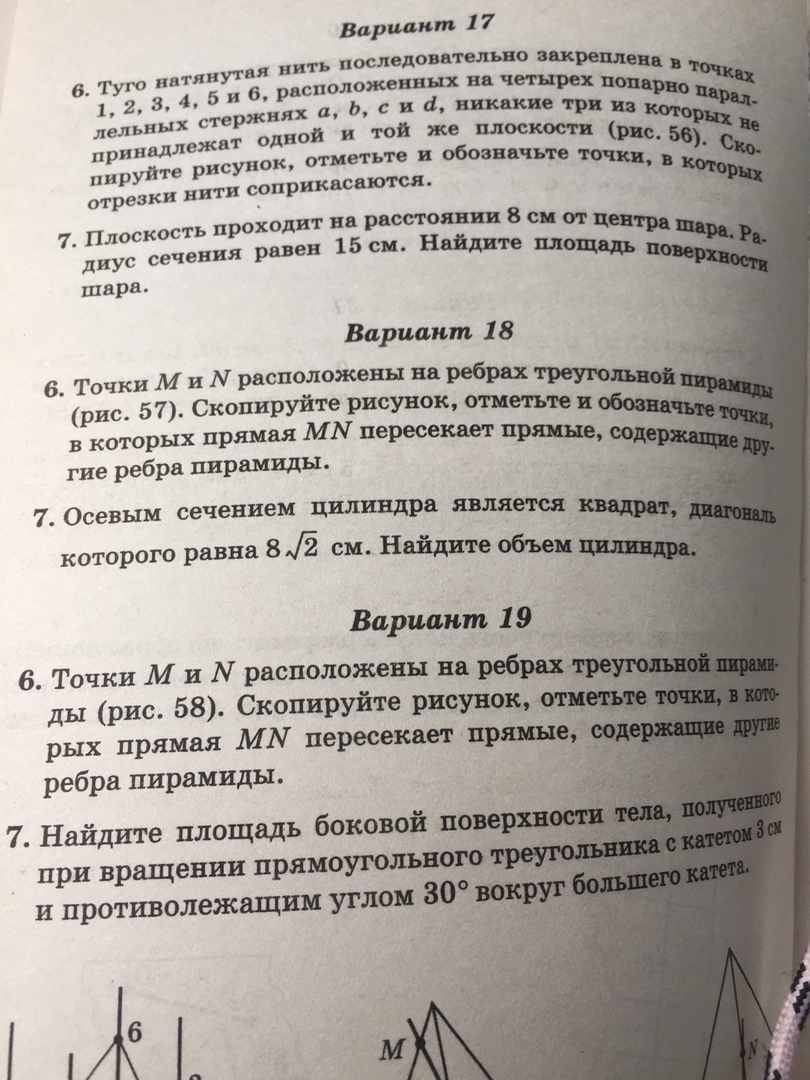 